BMRPOA hope you and your family had a wonderful holiday season.We wish the community a safe, healthy and joyous New Year!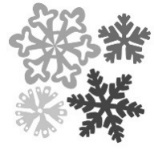 WINTER WEATHER REMINDERPlease be aware when snow is predicted there is NO parking on the street. Further information regarding this can be found on the town’s website: www.byramtwp.orgAssociation’s Calendar of Events2019 Winter Holiday Contest ResultsBest Lights1st Prize     22 Mayne Avenue, Molloy Family2nd Prize   18 Avon Street, Papendick Family3rd Prize    26 Beech Street, Stout FamilyHonorable Mention: 64 Ash StreetBest Decorations1st Prize    14 Chestnut Street, Costanza Family2nd Prize   04 Belton Street, Ospina Family3rd Prize    9A Chestnut Street, Ioannidis FamilyHonorable Mention: 21 Lauren CourtMatinee Movie Event** This movie event may be rescheduled due to inclement weather. Ticketholders and all members will be notified.**When:  Sunday, March 22nd Where: To be determinedMatinee Showings: Your choiceLimited FREE tickets. A ticket will include admission to a matinee movie.Meet & greet for tickets at the theatre. Please email your request specifying the number of tickets desired to bmrpoa@gmail.com or call 973-347-1040 during business hours.Please note: If your plans change after requesting tickets, please call the office so that the next person on the waiting list can be accommodated. Thank you.Spring Clean-UpApril 2020Please keep a look out for the exact date, time and location in the Spring Newsletter.VOLUNTEERISM AND WORK EXPERIENCEMembers, the board of governors, a group of volunteers have been, as the saying goes, “... wearing many hats” for many years. They could use your support. Can you help by giving a few hours to run and/or participate in a community event, such as Spring Clean Up?Students, there is a great opportunity for you to earn community service hours by volunteering your time.  Business, Political, Environmental Science students can gain work experience by planning, running or participating in a community event. Please consider volunteering to make your community events great. Call the office for more information.HIGH SCHOOL SENIORSWest Brookwood is pleased to provide a scholarship to assist one or more students with post-high school education costs. The scholarship application is available in your school Guidance Office or can be downloaded from our website: www.bmrpoa.homestead.com.Follow the instructions and return the application by April 1st.If you have any questions, call the office at 973-347-1040.WATER DEPARTMENT NEWSMeter and Reader ReplacementsOur Field Technician, Chris Basile will be visiting homes throughout the year replacing radios and, in some homes, meters. He will be wearing a blue t-shirt labeled: BMRPOA and have a picture ID stating that he is providing services for the water department.Kindly allow him to access the water department's equipment on your premises and clear any obstruction near the meter. Thank you for your cooperation.DO YOU KNOW WHERE the WATER SOURCE IS on YOUR PROPERTY? Here are a few questions to ask yourself.Where is...the water department’s curb-stop valve outside in case my water service line leaks?my water service line? It is below ground.my water shut-off valve in the house, in case of a leak inside my home? the water department’s meter located? It is usually, the lowest point of the house where your water service line enters the home.the water department’s radio that transmits my quarterly water usage from the meter? It is usually, fastened next to the meter or outside attached to the home.DID YOU KNOW...before paving your driveway, to call the water department to provide a cap for your curb-stop valve at no charge to you.you can insure your water service line? Start with your existing homeowners’ insurance company.you should have two shut-off valves installed in the home? one valve before and one valve after the water meter.  If not, call a plumber.you can test your own inside shut-off valves in the house if they still work? Do a test! If needed make the repair today!you are financially responsible for the curb-stop valve outside? Avoiding driving over it or breaking it when building on or around the valve with asphalt or plants.Announcements: Let us know if you have an announcement that you would like to appear in the newsletter. Announcements can include a birth, death, wedding, new business, a special Thank you, question or comment. Just call or email the office and provide the details for the Newsletter Editor, Jacie. Thank you for your participation.        BMRPOA, Inc.        PO Box 797        Stanhope, NJ 07874Office: 973-347-1040  |  Fax: 973-347-1767Email: bmrpoa@gmail.comWebsite: www.bmrpoa.homestead.comFacebook: www.facebook.com/WestBrookwoodBmrpoa